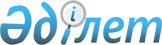 О внесении изменения в решение Астраханского районного маслихата от 26 августа 2016 года № 6С-8-6 "Об определении порядка и размера оказания жилищной помощи малообеспеченным семьям (гражданам) проживающим в Астраханском районе"
					
			Утративший силу
			
			
		
					Решение Астраханского районного маслихата Акмолинской области от 9 ноября 2018 года № 6С-44-4. Зарегистрировано Департаментом юстиции Акмолинской области 30 ноября 2018 года № 6878. Утратило силу решением Астраханского районного маслихата Акмолинской области от 4 сентября 2020 года № 6С-71-4
      Сноска. Утратило силу решением Астраханского районного маслихата Акмолинской области от 04.09.2020 № 6С-71-4 (вводится в действие со дня официального опубликования).
      В соответствии со статьей 6 Закона Республики Казахстан от 23 января 2001 года "О местном государственном управлении и самоуправлении в Республике Казахстан", Законом Республики Казахстан от 16 апреля 1997 года "О жилищных отношениях", постановлением Правительства Республики Казахстан от 30 декабря 2009 года № 2314 "Об утверждении Правил предоставления жилищной помощи", Астраханский районный маслихат РЕШИЛ:
      1. Внести в решение Астраханского районного маслихата "Об определении порядка и размера оказания жилищной помощи малообеспеченным семьям (гражданам) проживающим в Астраханском районе" от 26 августа 2016 года № 6С-8-6 (зарегистрировано в Реестре государственной регистрации нормативных правовых актов № 5545, опубликовано 6 октября 2016 года в информационно-правовой системе "Әділет") следующее изменение:
      в приложении к указанному решению:
      подпункт 1) пункта 2 изложить в новой редакции:
      "1) уполномоченная организация – отдел филиала некоммерческого акционерного общества "Государственная корпорация "Правительство для граждан" по Акмолинской области - юридическое лицо, созданное по решению Правительства Республики Казахстан, для оказания государственных услуг в соответствии с законодательством Республики Казахстан, организации работы по приему заявлений на оказание государственных услуг и выдаче их результатов услугополучателю по принципу "одного окна", а также обеспечения оказания государственных услуг в электронной форме;".
      2. Настоящее решение вступает в силу со дня государственной регистрации в Департаменте юстиции Акмолинской области и вводится в действие со дня официального опубликования.
      "СОГЛАСОВАНО"
      9 ноября 2018 года
					© 2012. РГП на ПХВ «Институт законодательства и правовой информации Республики Казахстан» Министерства юстиции Республики Казахстан
				
      Председатель сессии
Астраханского районного
маслихата

А.Бейсенбенов

      Секретарь Астраханского
районного маслихата

М.Қожахмет

      Аким Астраханского
района

Н.Сеилов
